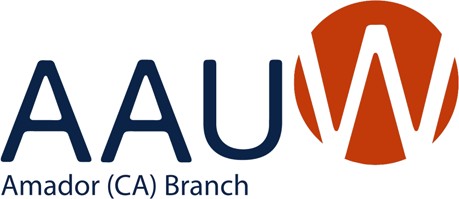 REIMBURSEMENT REQUESTDate:		Expense CategoryCheck one category:	     General Account	      Home Tour Account Attach all receipts. List each expenditure separately. Thank you.Reason for Expenditure	AmountPrint Name:		 Signature: 		Scan and attach all receipts, and email to: Finance Chair: sbowman56@gmail.com or print and mail to PO Box 611, Sutter Creek, CA 95685Please contact Sandee Bowman with questions at (415) 420-5098 or sbowman56@gmail.com.Do not write below line. It is for Finance use onlyDate paid: 				Check Number: 		Amount: $		 Finance Chair or designee:							  Finance Chair Signature:							Rev. 8-14-23 